FICHE D’ACCUEIL ET/OU DE LIAISON INTER-ECOLES des ELEVES ALLOPHONES NOUVELLEMENT ARRIVES EN FRANCECette fiche est à préremplir par le directeur (uniquement les parties grisées) et à adresser1) au Casnav (version mail possible) qui complétera la partie « Positionnement à l’arrivée »        2) à l’enseignant qui accueille l’élève et qui la transmettra à la nouvelle équipe si changement d’école.Mes progrès à la date du________                                        CASNAV  YONNEélèves nouvellement arrivésJe m’appelle________________   _____________________ 	Je suis en ______				Mon maître/ma maîtresse s’appelle _________________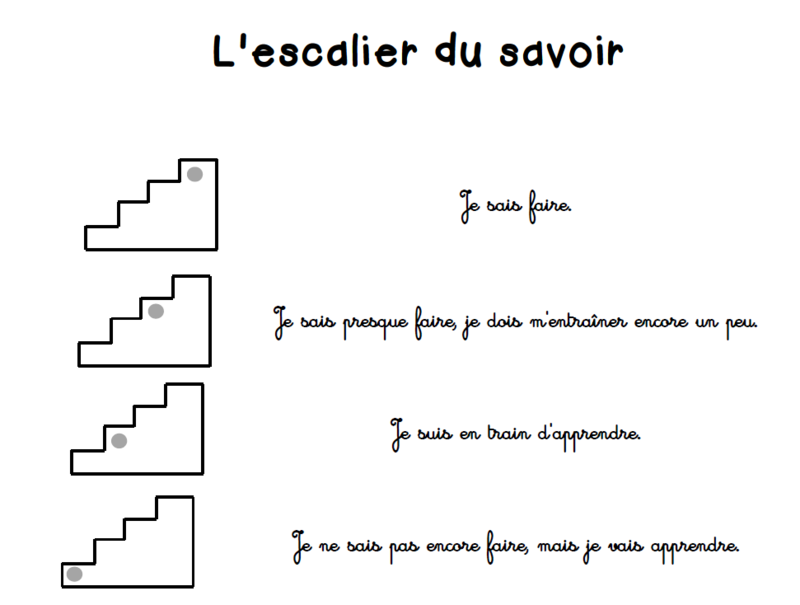 Vous pouvez copier cette forme  dont peu importe la couleur      (copier/coller) pour remplir ce document Aide Casnav du ……….. au ………… pour ……h……/semainecasnav89@ac-dijon.frNom de l’école : ___________________________ Numéro de téléphone : __________Nom Directeur : ____________________________Mail : ______________________Nom de l’école : ___________________________ Numéro de téléphone : __________Nom Directeur : ____________________________Mail : ______________________Nom de l’école : ___________________________ Numéro de téléphone : __________Nom Directeur : ____________________________Mail : ______________________Nom de l’école : ___________________________ Numéro de téléphone : __________Nom Directeur : ____________________________Mail : ______________________Nom de l’école : ___________________________ Numéro de téléphone : __________Nom Directeur : ____________________________Mail : ______________________Nom de l’école : ___________________________ Numéro de téléphone : __________Nom Directeur : ____________________________Mail : ______________________Nom de l’école : ___________________________ Numéro de téléphone : __________Nom Directeur : ____________________________Mail : ______________________Nom de l’école : ___________________________ Numéro de téléphone : __________Nom Directeur : ____________________________Mail : ______________________Nom de l’école : ___________________________ Numéro de téléphone : __________Nom Directeur : ____________________________Mail : ______________________Nom de l’école : ___________________________ Numéro de téléphone : __________Nom Directeur : ____________________________Mail : ______________________Nom de l’école : ___________________________ Numéro de téléphone : __________Nom Directeur : ____________________________Mail : ______________________Nom de l’école : ___________________________ Numéro de téléphone : __________Nom Directeur : ____________________________Mail : ______________________Nom de l’école : ___________________________ Numéro de téléphone : __________Nom Directeur : ____________________________Mail : ______________________Nom de l’école : ___________________________ Numéro de téléphone : __________Nom Directeur : ____________________________Mail : ______________________Nom de l’école : ___________________________ Numéro de téléphone : __________Nom Directeur : ____________________________Mail : ______________________Nom de l’école : ___________________________ Numéro de téléphone : __________Nom Directeur : ____________________________Mail : ______________________Nom de l’école : ___________________________ Numéro de téléphone : __________Nom Directeur : ____________________________Mail : ______________________Nom de l’école : ___________________________ Numéro de téléphone : __________Nom Directeur : ____________________________Mail : ______________________Nom de l’école : ___________________________ Numéro de téléphone : __________Nom Directeur : ____________________________Mail : ______________________Nom de l’école : ___________________________ Numéro de téléphone : __________Nom Directeur : ____________________________Mail : ______________________Nom de l’école : ___________________________ Numéro de téléphone : __________Nom Directeur : ____________________________Mail : ______________________Nom de l’école : ___________________________ Numéro de téléphone : __________Nom Directeur : ____________________________Mail : ______________________Nom de l’école : ___________________________ Numéro de téléphone : __________Nom Directeur : ____________________________Mail : ______________________Nom de l’école : ___________________________ Numéro de téléphone : __________Nom Directeur : ____________________________Mail : ______________________Nom de l’école : ___________________________ Numéro de téléphone : __________Nom Directeur : ____________________________Mail : ______________________Adresse de l’école : ___________________________________________________________Horaires de l’école :             4 jours    4 jours et ½ Matin : _____________________           Après-midi : ___________________Nom de l’enseignant : __________________________________________________________Adresse de l’école : ___________________________________________________________Horaires de l’école :             4 jours    4 jours et ½ Matin : _____________________           Après-midi : ___________________Nom de l’enseignant : __________________________________________________________Adresse de l’école : ___________________________________________________________Horaires de l’école :             4 jours    4 jours et ½ Matin : _____________________           Après-midi : ___________________Nom de l’enseignant : __________________________________________________________Adresse de l’école : ___________________________________________________________Horaires de l’école :             4 jours    4 jours et ½ Matin : _____________________           Après-midi : ___________________Nom de l’enseignant : __________________________________________________________Adresse de l’école : ___________________________________________________________Horaires de l’école :             4 jours    4 jours et ½ Matin : _____________________           Après-midi : ___________________Nom de l’enseignant : __________________________________________________________Adresse de l’école : ___________________________________________________________Horaires de l’école :             4 jours    4 jours et ½ Matin : _____________________           Après-midi : ___________________Nom de l’enseignant : __________________________________________________________Adresse de l’école : ___________________________________________________________Horaires de l’école :             4 jours    4 jours et ½ Matin : _____________________           Après-midi : ___________________Nom de l’enseignant : __________________________________________________________Adresse de l’école : ___________________________________________________________Horaires de l’école :             4 jours    4 jours et ½ Matin : _____________________           Après-midi : ___________________Nom de l’enseignant : __________________________________________________________Adresse de l’école : ___________________________________________________________Horaires de l’école :             4 jours    4 jours et ½ Matin : _____________________           Après-midi : ___________________Nom de l’enseignant : __________________________________________________________Adresse de l’école : ___________________________________________________________Horaires de l’école :             4 jours    4 jours et ½ Matin : _____________________           Après-midi : ___________________Nom de l’enseignant : __________________________________________________________Adresse de l’école : ___________________________________________________________Horaires de l’école :             4 jours    4 jours et ½ Matin : _____________________           Après-midi : ___________________Nom de l’enseignant : __________________________________________________________Adresse de l’école : ___________________________________________________________Horaires de l’école :             4 jours    4 jours et ½ Matin : _____________________           Après-midi : ___________________Nom de l’enseignant : __________________________________________________________Adresse de l’école : ___________________________________________________________Horaires de l’école :             4 jours    4 jours et ½ Matin : _____________________           Après-midi : ___________________Nom de l’enseignant : __________________________________________________________Adresse de l’école : ___________________________________________________________Horaires de l’école :             4 jours    4 jours et ½ Matin : _____________________           Après-midi : ___________________Nom de l’enseignant : __________________________________________________________Adresse de l’école : ___________________________________________________________Horaires de l’école :             4 jours    4 jours et ½ Matin : _____________________           Après-midi : ___________________Nom de l’enseignant : __________________________________________________________Adresse de l’école : ___________________________________________________________Horaires de l’école :             4 jours    4 jours et ½ Matin : _____________________           Après-midi : ___________________Nom de l’enseignant : __________________________________________________________Adresse de l’école : ___________________________________________________________Horaires de l’école :             4 jours    4 jours et ½ Matin : _____________________           Après-midi : ___________________Nom de l’enseignant : __________________________________________________________Adresse de l’école : ___________________________________________________________Horaires de l’école :             4 jours    4 jours et ½ Matin : _____________________           Après-midi : ___________________Nom de l’enseignant : __________________________________________________________Adresse de l’école : ___________________________________________________________Horaires de l’école :             4 jours    4 jours et ½ Matin : _____________________           Après-midi : ___________________Nom de l’enseignant : __________________________________________________________Adresse de l’école : ___________________________________________________________Horaires de l’école :             4 jours    4 jours et ½ Matin : _____________________           Après-midi : ___________________Nom de l’enseignant : __________________________________________________________Adresse de l’école : ___________________________________________________________Horaires de l’école :             4 jours    4 jours et ½ Matin : _____________________           Après-midi : ___________________Nom de l’enseignant : __________________________________________________________Adresse de l’école : ___________________________________________________________Horaires de l’école :             4 jours    4 jours et ½ Matin : _____________________           Après-midi : ___________________Nom de l’enseignant : __________________________________________________________Adresse de l’école : ___________________________________________________________Horaires de l’école :             4 jours    4 jours et ½ Matin : _____________________           Après-midi : ___________________Nom de l’enseignant : __________________________________________________________Adresse de l’école : ___________________________________________________________Horaires de l’école :             4 jours    4 jours et ½ Matin : _____________________           Après-midi : ___________________Nom de l’enseignant : __________________________________________________________Adresse de l’école : ___________________________________________________________Horaires de l’école :             4 jours    4 jours et ½ Matin : _____________________           Après-midi : ___________________Nom de l’enseignant : __________________________________________________________Classe fréquentée : __________________ Date d’inscription dans l’école : ________________Classe fréquentée : __________________ Date d’inscription dans l’école : ________________Classe fréquentée : __________________ Date d’inscription dans l’école : ________________Classe fréquentée : __________________ Date d’inscription dans l’école : ________________Classe fréquentée : __________________ Date d’inscription dans l’école : ________________Classe fréquentée : __________________ Date d’inscription dans l’école : ________________Classe fréquentée : __________________ Date d’inscription dans l’école : ________________Classe fréquentée : __________________ Date d’inscription dans l’école : ________________Classe fréquentée : __________________ Date d’inscription dans l’école : ________________Classe fréquentée : __________________ Date d’inscription dans l’école : ________________Classe fréquentée : __________________ Date d’inscription dans l’école : ________________Classe fréquentée : __________________ Date d’inscription dans l’école : ________________Classe fréquentée : __________________ Date d’inscription dans l’école : ________________Classe fréquentée : __________________ Date d’inscription dans l’école : ________________Classe fréquentée : __________________ Date d’inscription dans l’école : ________________Classe fréquentée : __________________ Date d’inscription dans l’école : ________________Classe fréquentée : __________________ Date d’inscription dans l’école : ________________Classe fréquentée : __________________ Date d’inscription dans l’école : ________________Classe fréquentée : __________________ Date d’inscription dans l’école : ________________Classe fréquentée : __________________ Date d’inscription dans l’école : ________________Classe fréquentée : __________________ Date d’inscription dans l’école : ________________Classe fréquentée : __________________ Date d’inscription dans l’école : ________________Classe fréquentée : __________________ Date d’inscription dans l’école : ________________Classe fréquentée : __________________ Date d’inscription dans l’école : ________________Classe fréquentée : __________________ Date d’inscription dans l’école : ________________Prénom et nom de l’élève : _______________________________________ M       F 	Prénom et nom de l’élève : _______________________________________ M       F 	Prénom et nom de l’élève : _______________________________________ M       F 	Prénom et nom de l’élève : _______________________________________ M       F 	Prénom et nom de l’élève : _______________________________________ M       F 	Prénom et nom de l’élève : _______________________________________ M       F 	Prénom et nom de l’élève : _______________________________________ M       F 	Prénom et nom de l’élève : _______________________________________ M       F 	Prénom et nom de l’élève : _______________________________________ M       F 	Prénom et nom de l’élève : _______________________________________ M       F 	Prénom et nom de l’élève : _______________________________________ M       F 	Prénom et nom de l’élève : _______________________________________ M       F 	Prénom et nom de l’élève : _______________________________________ M       F 	Prénom et nom de l’élève : _______________________________________ M       F 	Prénom et nom de l’élève : _______________________________________ M       F 	Prénom et nom de l’élève : _______________________________________ M       F 	Prénom et nom de l’élève : _______________________________________ M       F 	Prénom et nom de l’élève : _______________________________________ M       F 	Prénom et nom de l’élève : _______________________________________ M       F 	Prénom et nom de l’élève : _______________________________________ M       F 	Prénom et nom de l’élève : _______________________________________ M       F 	Prénom et nom de l’élève : _______________________________________ M       F 	Prénom et nom de l’élève : _______________________________________ M       F 	Prénom et nom de l’élève : _______________________________________ M       F 	Prénom et nom de l’élève : _______________________________________ M       F 	Date de naissance : _______________            Date d’arrivée en France : _______________Date de naissance : _______________            Date d’arrivée en France : _______________Date de naissance : _______________            Date d’arrivée en France : _______________Date de naissance : _______________            Date d’arrivée en France : _______________Date de naissance : _______________            Date d’arrivée en France : _______________Date de naissance : _______________            Date d’arrivée en France : _______________Date de naissance : _______________            Date d’arrivée en France : _______________Date de naissance : _______________            Date d’arrivée en France : _______________Date de naissance : _______________            Date d’arrivée en France : _______________Date de naissance : _______________            Date d’arrivée en France : _______________Date de naissance : _______________            Date d’arrivée en France : _______________Date de naissance : _______________            Date d’arrivée en France : _______________Date de naissance : _______________            Date d’arrivée en France : _______________Date de naissance : _______________            Date d’arrivée en France : _______________Date de naissance : _______________            Date d’arrivée en France : _______________Date de naissance : _______________            Date d’arrivée en France : _______________Date de naissance : _______________            Date d’arrivée en France : _______________Date de naissance : _______________            Date d’arrivée en France : _______________Date de naissance : _______________            Date d’arrivée en France : _______________Date de naissance : _______________            Date d’arrivée en France : _______________Date de naissance : _______________            Date d’arrivée en France : _______________Date de naissance : _______________            Date d’arrivée en France : _______________Date de naissance : _______________            Date d’arrivée en France : _______________Date de naissance : _______________            Date d’arrivée en France : _______________Date de naissance : _______________            Date d’arrivée en France : _______________Pays d’origine/dernier pays de scolarisation : _____________________________Pays d’origine/dernier pays de scolarisation : _____________________________Pays d’origine/dernier pays de scolarisation : _____________________________Pays d’origine/dernier pays de scolarisation : _____________________________Pays d’origine/dernier pays de scolarisation : _____________________________Pays d’origine/dernier pays de scolarisation : _____________________________Pays d’origine/dernier pays de scolarisation : _____________________________Pays d’origine/dernier pays de scolarisation : _____________________________Pays d’origine/dernier pays de scolarisation : _____________________________Pays d’origine/dernier pays de scolarisation : _____________________________Pays d’origine/dernier pays de scolarisation : _____________________________Pays d’origine/dernier pays de scolarisation : _____________________________Pays d’origine/dernier pays de scolarisation : _____________________________Pays d’origine/dernier pays de scolarisation : _____________________________Pays d’origine/dernier pays de scolarisation : _____________________________Pays d’origine/dernier pays de scolarisation : _____________________________Pays d’origine/dernier pays de scolarisation : _____________________________Pays d’origine/dernier pays de scolarisation : _____________________________Pays d’origine/dernier pays de scolarisation : _____________________________Pays d’origine/dernier pays de scolarisation : _____________________________Pays d’origine/dernier pays de scolarisation : _____________________________Pays d’origine/dernier pays de scolarisation : _____________________________Pays d’origine/dernier pays de scolarisation : _____________________________Pays d’origine/dernier pays de scolarisation : _____________________________Pays d’origine/dernier pays de scolarisation : _____________________________Langue parlée : ______________________   Langue de scolarisation : ________________Langue parlée : ______________________   Langue de scolarisation : ________________Langue parlée : ______________________   Langue de scolarisation : ________________Langue parlée : ______________________   Langue de scolarisation : ________________Langue parlée : ______________________   Langue de scolarisation : ________________Langue parlée : ______________________   Langue de scolarisation : ________________Langue parlée : ______________________   Langue de scolarisation : ________________Langue parlée : ______________________   Langue de scolarisation : ________________Langue parlée : ______________________   Langue de scolarisation : ________________Langue parlée : ______________________   Langue de scolarisation : ________________Langue parlée : ______________________   Langue de scolarisation : ________________Langue parlée : ______________________   Langue de scolarisation : ________________Langue parlée : ______________________   Langue de scolarisation : ________________Langue parlée : ______________________   Langue de scolarisation : ________________Langue parlée : ______________________   Langue de scolarisation : ________________Langue parlée : ______________________   Langue de scolarisation : ________________Langue parlée : ______________________   Langue de scolarisation : ________________Langue parlée : ______________________   Langue de scolarisation : ________________Langue parlée : ______________________   Langue de scolarisation : ________________Langue parlée : ______________________   Langue de scolarisation : ________________Langue parlée : ______________________   Langue de scolarisation : ________________Langue parlée : ______________________   Langue de scolarisation : ________________Langue parlée : ______________________   Langue de scolarisation : ________________Langue parlée : ______________________   Langue de scolarisation : ________________Langue parlée : ______________________   Langue de scolarisation : ________________Autre langue étudiée : ____________________________________Autre langue étudiée : ____________________________________Autre langue étudiée : ____________________________________Autre langue étudiée : ____________________________________Autre langue étudiée : ____________________________________Autre langue étudiée : ____________________________________Autre langue étudiée : ____________________________________Autre langue étudiée : ____________________________________Autre langue étudiée : ____________________________________Autre langue étudiée : ____________________________________Autre langue étudiée : ____________________________________Autre langue étudiée : ____________________________________Autre langue étudiée : ____________________________________Autre langue étudiée : ____________________________________Autre langue étudiée : ____________________________________Autre langue étudiée : ____________________________________Autre langue étudiée : ____________________________________Autre langue étudiée : ____________________________________Autre langue étudiée : ____________________________________Autre langue étudiée : ____________________________________Autre langue étudiée : ____________________________________Autre langue étudiée : ____________________________________Autre langue étudiée : ____________________________________Autre langue étudiée : ____________________________________Autre langue étudiée : ____________________________________Nom du responsable et adresse : _________________________________________________________________________________________________________________Type d’hébergement* : dans de la famille / en famille d’accueil / en foyer /logement individuelNom du responsable et adresse : _________________________________________________________________________________________________________________Type d’hébergement* : dans de la famille / en famille d’accueil / en foyer /logement individuelNom du responsable et adresse : _________________________________________________________________________________________________________________Type d’hébergement* : dans de la famille / en famille d’accueil / en foyer /logement individuelNom du responsable et adresse : _________________________________________________________________________________________________________________Type d’hébergement* : dans de la famille / en famille d’accueil / en foyer /logement individuelNom du responsable et adresse : _________________________________________________________________________________________________________________Type d’hébergement* : dans de la famille / en famille d’accueil / en foyer /logement individuelNom du responsable et adresse : _________________________________________________________________________________________________________________Type d’hébergement* : dans de la famille / en famille d’accueil / en foyer /logement individuelNom du responsable et adresse : _________________________________________________________________________________________________________________Type d’hébergement* : dans de la famille / en famille d’accueil / en foyer /logement individuelNom du responsable et adresse : _________________________________________________________________________________________________________________Type d’hébergement* : dans de la famille / en famille d’accueil / en foyer /logement individuelNom du responsable et adresse : _________________________________________________________________________________________________________________Type d’hébergement* : dans de la famille / en famille d’accueil / en foyer /logement individuelNom du responsable et adresse : _________________________________________________________________________________________________________________Type d’hébergement* : dans de la famille / en famille d’accueil / en foyer /logement individuelNom du responsable et adresse : _________________________________________________________________________________________________________________Type d’hébergement* : dans de la famille / en famille d’accueil / en foyer /logement individuelNom du responsable et adresse : _________________________________________________________________________________________________________________Type d’hébergement* : dans de la famille / en famille d’accueil / en foyer /logement individuelNom du responsable et adresse : _________________________________________________________________________________________________________________Type d’hébergement* : dans de la famille / en famille d’accueil / en foyer /logement individuelNom du responsable et adresse : _________________________________________________________________________________________________________________Type d’hébergement* : dans de la famille / en famille d’accueil / en foyer /logement individuelNom du responsable et adresse : _________________________________________________________________________________________________________________Type d’hébergement* : dans de la famille / en famille d’accueil / en foyer /logement individuelNom du responsable et adresse : _________________________________________________________________________________________________________________Type d’hébergement* : dans de la famille / en famille d’accueil / en foyer /logement individuelNom du responsable et adresse : _________________________________________________________________________________________________________________Type d’hébergement* : dans de la famille / en famille d’accueil / en foyer /logement individuelNom du responsable et adresse : _________________________________________________________________________________________________________________Type d’hébergement* : dans de la famille / en famille d’accueil / en foyer /logement individuelNom du responsable et adresse : _________________________________________________________________________________________________________________Type d’hébergement* : dans de la famille / en famille d’accueil / en foyer /logement individuelNom du responsable et adresse : _________________________________________________________________________________________________________________Type d’hébergement* : dans de la famille / en famille d’accueil / en foyer /logement individuelNom du responsable et adresse : _________________________________________________________________________________________________________________Type d’hébergement* : dans de la famille / en famille d’accueil / en foyer /logement individuelNom du responsable et adresse : _________________________________________________________________________________________________________________Type d’hébergement* : dans de la famille / en famille d’accueil / en foyer /logement individuelNom du responsable et adresse : _________________________________________________________________________________________________________________Type d’hébergement* : dans de la famille / en famille d’accueil / en foyer /logement individuelNom du responsable et adresse : _________________________________________________________________________________________________________________Type d’hébergement* : dans de la famille / en famille d’accueil / en foyer /logement individuelNom du responsable et adresse : _________________________________________________________________________________________________________________Type d’hébergement* : dans de la famille / en famille d’accueil / en foyer /logement individuelSituation familiale (fratrie) : ______________________________________________Situation familiale (fratrie) : ______________________________________________Situation familiale (fratrie) : ______________________________________________Situation familiale (fratrie) : ______________________________________________Situation familiale (fratrie) : ______________________________________________Situation familiale (fratrie) : ______________________________________________Situation familiale (fratrie) : ______________________________________________Situation familiale (fratrie) : ______________________________________________Situation familiale (fratrie) : ______________________________________________Situation familiale (fratrie) : ______________________________________________Situation familiale (fratrie) : ______________________________________________Situation familiale (fratrie) : ______________________________________________Situation familiale (fratrie) : ______________________________________________Situation familiale (fratrie) : ______________________________________________Situation familiale (fratrie) : ______________________________________________Situation familiale (fratrie) : ______________________________________________Situation familiale (fratrie) : ______________________________________________Situation familiale (fratrie) : ______________________________________________Situation familiale (fratrie) : ______________________________________________Situation familiale (fratrie) : ______________________________________________Situation familiale (fratrie) : ______________________________________________Situation familiale (fratrie) : ______________________________________________Situation familiale (fratrie) : ______________________________________________Situation familiale (fratrie) : ______________________________________________Situation familiale (fratrie) : ______________________________________________Parcours scolaire :                              Années de scolarisation                                (Entourer chaque classe suivie et 2 fois en cas de redoublement)Parcours scolaire :                              Années de scolarisation                                (Entourer chaque classe suivie et 2 fois en cas de redoublement)Parcours scolaire :                              Années de scolarisation                                (Entourer chaque classe suivie et 2 fois en cas de redoublement)Parcours scolaire :                              Années de scolarisation                                (Entourer chaque classe suivie et 2 fois en cas de redoublement)Parcours scolaire :                              Années de scolarisation                                (Entourer chaque classe suivie et 2 fois en cas de redoublement)Parcours scolaire :                              Années de scolarisation                                (Entourer chaque classe suivie et 2 fois en cas de redoublement)Parcours scolaire :                              Années de scolarisation                                (Entourer chaque classe suivie et 2 fois en cas de redoublement)Parcours scolaire :                              Années de scolarisation                                (Entourer chaque classe suivie et 2 fois en cas de redoublement)Parcours scolaire :                              Années de scolarisation                                (Entourer chaque classe suivie et 2 fois en cas de redoublement)Parcours scolaire :                              Années de scolarisation                                (Entourer chaque classe suivie et 2 fois en cas de redoublement)Parcours scolaire :                              Années de scolarisation                                (Entourer chaque classe suivie et 2 fois en cas de redoublement)Parcours scolaire :                              Années de scolarisation                                (Entourer chaque classe suivie et 2 fois en cas de redoublement)Parcours scolaire :                              Années de scolarisation                                (Entourer chaque classe suivie et 2 fois en cas de redoublement)Parcours scolaire :                              Années de scolarisation                                (Entourer chaque classe suivie et 2 fois en cas de redoublement)Parcours scolaire :                              Années de scolarisation                                (Entourer chaque classe suivie et 2 fois en cas de redoublement)Parcours scolaire :                              Années de scolarisation                                (Entourer chaque classe suivie et 2 fois en cas de redoublement)Parcours scolaire :                              Années de scolarisation                                (Entourer chaque classe suivie et 2 fois en cas de redoublement)Parcours scolaire :                              Années de scolarisation                                (Entourer chaque classe suivie et 2 fois en cas de redoublement)Parcours scolaire :                              Années de scolarisation                                (Entourer chaque classe suivie et 2 fois en cas de redoublement)Parcours scolaire :                              Années de scolarisation                                (Entourer chaque classe suivie et 2 fois en cas de redoublement)Parcours scolaire :                              Années de scolarisation                                (Entourer chaque classe suivie et 2 fois en cas de redoublement)Parcours scolaire :                              Années de scolarisation                                (Entourer chaque classe suivie et 2 fois en cas de redoublement)Parcours scolaire :                              Années de scolarisation                                (Entourer chaque classe suivie et 2 fois en cas de redoublement)Parcours scolaire :                              Années de scolarisation                                (Entourer chaque classe suivie et 2 fois en cas de redoublement)Parcours scolaire :                              Années de scolarisation                                (Entourer chaque classe suivie et 2 fois en cas de redoublement)Nombre d’années de scolarisation avant l’arrivée en France   Ecrire l ’année….PréscolarisationPréscolarisation1 année2 années2 années3années3années4 années4 années5 années5 années5 années6 années7années7années7années7années7années8 années8 années8 années8 années9 années9 annéesNombre d’années de scolarisation avant l’arrivée en France   Ecrire l ’année….Correspondances France  Maternelle  MaternelleCPCE1CE1CE2CE2CM1CM1CM2CM2CM26ème5ème5ème5ème5ème5ème4ème4ème4ème4ème3ème3èmeNombre d’années de scolarisation en FranceNombre d’années de scolarisation en FranceCPCPCE1CE2CE2CM1CM1CM2CM2CM26ème6ème6ème5ème5ème5ème4ème4ème4ème4ème3ème3ème3èmeÉléments pertinents sur la scolarité : (interruption, redoublement, abandon, aller/retour France, non scolarisation) Éléments pertinents sur la scolarité : (interruption, redoublement, abandon, aller/retour France, non scolarisation) Éléments pertinents sur la scolarité : (interruption, redoublement, abandon, aller/retour France, non scolarisation) Éléments pertinents sur la scolarité : (interruption, redoublement, abandon, aller/retour France, non scolarisation) Éléments pertinents sur la scolarité : (interruption, redoublement, abandon, aller/retour France, non scolarisation) Éléments pertinents sur la scolarité : (interruption, redoublement, abandon, aller/retour France, non scolarisation) Éléments pertinents sur la scolarité : (interruption, redoublement, abandon, aller/retour France, non scolarisation) Éléments pertinents sur la scolarité : (interruption, redoublement, abandon, aller/retour France, non scolarisation) Éléments pertinents sur la scolarité : (interruption, redoublement, abandon, aller/retour France, non scolarisation) Éléments pertinents sur la scolarité : (interruption, redoublement, abandon, aller/retour France, non scolarisation) Éléments pertinents sur la scolarité : (interruption, redoublement, abandon, aller/retour France, non scolarisation) Éléments pertinents sur la scolarité : (interruption, redoublement, abandon, aller/retour France, non scolarisation) Éléments pertinents sur la scolarité : (interruption, redoublement, abandon, aller/retour France, non scolarisation) Éléments pertinents sur la scolarité : (interruption, redoublement, abandon, aller/retour France, non scolarisation) Éléments pertinents sur la scolarité : (interruption, redoublement, abandon, aller/retour France, non scolarisation) Éléments pertinents sur la scolarité : (interruption, redoublement, abandon, aller/retour France, non scolarisation) Éléments pertinents sur la scolarité : (interruption, redoublement, abandon, aller/retour France, non scolarisation) Éléments pertinents sur la scolarité : (interruption, redoublement, abandon, aller/retour France, non scolarisation) Éléments pertinents sur la scolarité : (interruption, redoublement, abandon, aller/retour France, non scolarisation) Éléments pertinents sur la scolarité : (interruption, redoublement, abandon, aller/retour France, non scolarisation) Éléments pertinents sur la scolarité : (interruption, redoublement, abandon, aller/retour France, non scolarisation) Éléments pertinents sur la scolarité : (interruption, redoublement, abandon, aller/retour France, non scolarisation) Éléments pertinents sur la scolarité : (interruption, redoublement, abandon, aller/retour France, non scolarisation) Éléments pertinents sur la scolarité : (interruption, redoublement, abandon, aller/retour France, non scolarisation) Éléments pertinents sur la scolarité : (interruption, redoublement, abandon, aller/retour France, non scolarisation) AMENAGEMENT DE LA SCOLARITE  (PSP/PAI/PPRE)    PréciserSavez-vous s’il existe ou avez-vous mis en place ….                                       AMENAGEMENT DE LA SCOLARITE  (PSP/PAI/PPRE)    PréciserSavez-vous s’il existe ou avez-vous mis en place ….                                       AMENAGEMENT DE LA SCOLARITE  (PSP/PAI/PPRE)    PréciserSavez-vous s’il existe ou avez-vous mis en place ….                                       AMENAGEMENT DE LA SCOLARITE  (PSP/PAI/PPRE)    PréciserSavez-vous s’il existe ou avez-vous mis en place ….                                       AMENAGEMENT DE LA SCOLARITE  (PSP/PAI/PPRE)    PréciserSavez-vous s’il existe ou avez-vous mis en place ….                                       AMENAGEMENT DE LA SCOLARITE  (PSP/PAI/PPRE)    PréciserSavez-vous s’il existe ou avez-vous mis en place ….                                       AMENAGEMENT DE LA SCOLARITE  (PSP/PAI/PPRE)    PréciserSavez-vous s’il existe ou avez-vous mis en place ….                                       AMENAGEMENT DE LA SCOLARITE  (PSP/PAI/PPRE)    PréciserSavez-vous s’il existe ou avez-vous mis en place ….                                       AMENAGEMENT DE LA SCOLARITE  (PSP/PAI/PPRE)    PréciserSavez-vous s’il existe ou avez-vous mis en place ….                                       AMENAGEMENT DE LA SCOLARITE  (PSP/PAI/PPRE)    PréciserSavez-vous s’il existe ou avez-vous mis en place ….                                       AMENAGEMENT DE LA SCOLARITE  (PSP/PAI/PPRE)    PréciserSavez-vous s’il existe ou avez-vous mis en place ….                                       AMENAGEMENT DE LA SCOLARITE  (PSP/PAI/PPRE)    PréciserSavez-vous s’il existe ou avez-vous mis en place ….                                       AMENAGEMENT DE LA SCOLARITE  (PSP/PAI/PPRE)    PréciserSavez-vous s’il existe ou avez-vous mis en place ….                                       AMENAGEMENT DE LA SCOLARITE  (PSP/PAI/PPRE)    PréciserSavez-vous s’il existe ou avez-vous mis en place ….                                       AMENAGEMENT DE LA SCOLARITE  (PSP/PAI/PPRE)    PréciserSavez-vous s’il existe ou avez-vous mis en place ….                                       AMENAGEMENT DE LA SCOLARITE  (PSP/PAI/PPRE)    PréciserSavez-vous s’il existe ou avez-vous mis en place ….                                       AMENAGEMENT DE LA SCOLARITE  (PSP/PAI/PPRE)    PréciserSavez-vous s’il existe ou avez-vous mis en place ….                                       PPRE oui/nonPPRE oui/nonPPRE oui/nonPPRE oui/nonen cours oui/nonen cours oui/nonen cours oui/nonen cours oui/nonPOSITIONNEMENT  A L’ARRIVEE EN FRANCEPOSITIONNEMENT  A L’ARRIVEE EN FRANCEPOSITIONNEMENT  A L’ARRIVEE EN FRANCEPOSITIONNEMENT  A L’ARRIVEE EN FRANCEPOSITIONNEMENT  A L’ARRIVEE EN FRANCEPOSITIONNEMENT  A L’ARRIVEE EN FRANCEPOSITIONNEMENT  A L’ARRIVEE EN FRANCEPOSITIONNEMENT  A L’ARRIVEE EN FRANCEPOSITIONNEMENT  A L’ARRIVEE EN FRANCEPOSITIONNEMENT  A L’ARRIVEE EN FRANCEPOSITIONNEMENT  A L’ARRIVEE EN FRANCEPOSITIONNEMENT  A L’ARRIVEE EN FRANCEPOSITIONNEMENT  A L’ARRIVEE EN FRANCEPOSITIONNEMENT  A L’ARRIVEE EN FRANCEPOSITIONNEMENT  A L’ARRIVEE EN FRANCEPOSITIONNEMENT  A L’ARRIVEE EN FRANCEPOSITIONNEMENT  A L’ARRIVEE EN FRANCEPOSITIONNEMENT  A L’ARRIVEE EN FRANCEPOSITIONNEMENT  A L’ARRIVEE EN FRANCEPOSITIONNEMENT  A L’ARRIVEE EN FRANCEPOSITIONNEMENT  A L’ARRIVEE EN FRANCEPOSITIONNEMENT  A L’ARRIVEE EN FRANCEPOSITIONNEMENT  A L’ARRIVEE EN FRANCEPOSITIONNEMENT  A L’ARRIVEE EN FRANCEPOSITIONNEMENT  A L’ARRIVEE EN FRANCEPositionnement réalisé par ___________________A la date du ________________Positionnement réalisé par ___________________A la date du ________________Positionnement réalisé par ___________________A la date du ________________Positionnement réalisé par ___________________A la date du ________________Positionnement réalisé par ___________________A la date du ________________Positionnement réalisé par ___________________A la date du ________________Positionnement réalisé par ___________________A la date du ________________Positionnement réalisé par ___________________A la date du ________________Positionnement réalisé par ___________________A la date du ________________Positionnement réalisé par ___________________A la date du ________________Positionnement réalisé par ___________________A la date du ________________Positionnement réalisé par ___________________A la date du ________________Positionnement réalisé par ___________________A la date du ________________Positionnement réalisé par ___________________A la date du ________________Positionnement réalisé par ___________________A la date du ________________Positionnement réalisé par ___________________A la date du ________________Acquis(A)Acquis(A)Acquis(A)Acquis(A)En cours d’acquis(ECA)En cours d’acquis(ECA)En cours d’acquis(ECA)En cours d’acquis(ECA)Non Acquis(NA)Lit en Langue d’Origine …….    des mots*           ….. des textes*       (*entourer pour préciser)    Tests utilisés : Lit en Langue d’Origine …….    des mots*           ….. des textes*       (*entourer pour préciser)    Tests utilisés : Lit en Langue d’Origine …….    des mots*           ….. des textes*       (*entourer pour préciser)    Tests utilisés : Lit en Langue d’Origine …….    des mots*           ….. des textes*       (*entourer pour préciser)    Tests utilisés : Lit en Langue d’Origine …….    des mots*           ….. des textes*       (*entourer pour préciser)    Tests utilisés : Lit en Langue d’Origine …….    des mots*           ….. des textes*       (*entourer pour préciser)    Tests utilisés : Lit en Langue d’Origine …….    des mots*           ….. des textes*       (*entourer pour préciser)    Tests utilisés : Lit en Langue d’Origine …….    des mots*           ….. des textes*       (*entourer pour préciser)    Tests utilisés : Lit en Langue d’Origine …….    des mots*           ….. des textes*       (*entourer pour préciser)    Tests utilisés : Lit en Langue d’Origine …….    des mots*           ….. des textes*       (*entourer pour préciser)    Tests utilisés : Lit en Langue d’Origine …….    des mots*           ….. des textes*       (*entourer pour préciser)    Tests utilisés : Lit en Langue d’Origine …….    des mots*           ….. des textes*       (*entourer pour préciser)    Tests utilisés : Lit en Langue d’Origine …….    des mots*           ….. des textes*       (*entourer pour préciser)    Tests utilisés : Lit en Langue d’Origine …….    des mots*           ….. des textes*       (*entourer pour préciser)    Tests utilisés : Lit en Langue d’Origine …….    des mots*           ….. des textes*       (*entourer pour préciser)    Tests utilisés : Lit en Langue d’Origine …….    des mots*           ….. des textes*       (*entourer pour préciser)    Tests utilisés : Lit en Français ou dans une autre langue étudiée (_____________)Lit en Français ou dans une autre langue étudiée (_____________)Lit en Français ou dans une autre langue étudiée (_____________)Lit en Français ou dans une autre langue étudiée (_____________)Lit en Français ou dans une autre langue étudiée (_____________)Lit en Français ou dans une autre langue étudiée (_____________)Lit en Français ou dans une autre langue étudiée (_____________)Lit en Français ou dans une autre langue étudiée (_____________)Lit en Français ou dans une autre langue étudiée (_____________)Lit en Français ou dans une autre langue étudiée (_____________)Lit en Français ou dans une autre langue étudiée (_____________)Lit en Français ou dans une autre langue étudiée (_____________)Lit en Français ou dans une autre langue étudiée (_____________)Lit en Français ou dans une autre langue étudiée (_____________)Lit en Français ou dans une autre langue étudiée (_____________)Lit en Français ou dans une autre langue étudiée (_____________)Sait écrire dans sa langue (alphabet utilisé _________________)Sait écrire dans sa langue (alphabet utilisé _________________)Sait écrire dans sa langue (alphabet utilisé _________________)Sait écrire dans sa langue (alphabet utilisé _________________)Sait écrire dans sa langue (alphabet utilisé _________________)Sait écrire dans sa langue (alphabet utilisé _________________)Sait écrire dans sa langue (alphabet utilisé _________________)Sait écrire dans sa langue (alphabet utilisé _________________)Sait écrire dans sa langue (alphabet utilisé _________________)Sait écrire dans sa langue (alphabet utilisé _________________)Sait écrire dans sa langue (alphabet utilisé _________________)Sait écrire dans sa langue (alphabet utilisé _________________)Sait écrire dans sa langue (alphabet utilisé _________________)Sait écrire dans sa langue (alphabet utilisé _________________)Sait écrire dans sa langue (alphabet utilisé _________________)Sait écrire dans sa langue (alphabet utilisé _________________)Sait écrire avec l’alphabet latinSait écrire avec l’alphabet latinSait écrire avec l’alphabet latinSait écrire avec l’alphabet latinSait écrire avec l’alphabet latinSait écrire avec l’alphabet latinSait écrire avec l’alphabet latinSait écrire avec l’alphabet latinSait écrire avec l’alphabet latinSait écrire avec l’alphabet latinSait écrire avec l’alphabet latinSait écrire avec l’alphabet latinSait écrire avec l’alphabet latinSait écrire avec l’alphabet latinSait écrire avec l’alphabet latinSait écrire avec l’alphabet latinUne phraseUne phraseUne phraseUne phraseUn motUn motUn motUn motUne  lettreSait recopier …………………………………………………………………………………en……Sait recopier …………………………………………………………………………………en……Sait recopier …………………………………………………………………………………en……Sait recopier …………………………………………………………………………………en……Sait recopier …………………………………………………………………………………en……Sait recopier …………………………………………………………………………………en……Sait recopier …………………………………………………………………………………en……Sait recopier …………………………………………………………………………………en……Sait recopier …………………………………………………………………………………en……Sait recopier …………………………………………………………………………………en……Sait recopier …………………………………………………………………………………en……cursivecursivecursivecursivecursiveSait recopier …………………………………………………………………………………en……..Sait recopier …………………………………………………………………………………en……..Sait recopier …………………………………………………………………………………en……..Sait recopier …………………………………………………………………………………en……..Sait recopier …………………………………………………………………………………en……..Sait recopier …………………………………………………………………………………en……..Sait recopier …………………………………………………………………………………en……..Sait recopier …………………………………………………………………………………en……..Sait recopier …………………………………………………………………………………en……..Sait recopier …………………………………………………………………………………en……..Sait recopier …………………………………………………………………………………en……..capitalecapitalecapitalecapitalecapitaleSait recopier …………………………………………………………………………. ….. en……..Sait recopier …………………………………………………………………………. ….. en……..Sait recopier …………………………………………………………………………. ….. en……..Sait recopier …………………………………………………………………………. ….. en……..Sait recopier …………………………………………………………………………. ….. en……..Sait recopier …………………………………………………………………………. ….. en……..Sait recopier …………………………………………………………………………. ….. en……..Sait recopier …………………………………………………………………………. ….. en……..Sait recopier …………………………………………………………………………. ….. en……..Sait recopier …………………………………………………………………………. ….. en……..Sait recopier …………………………………………………………………………. ….. en……..scriptscriptscriptscriptscriptMathématiques   Niveau révélé par les tests de positionnement  …. GSMathématiques   Niveau révélé par les tests de positionnement  …. GSMathématiques   Niveau révélé par les tests de positionnement  …. GSMathématiques   Niveau révélé par les tests de positionnement  …. GSMathématiques   Niveau révélé par les tests de positionnement  …. GSMathématiques   Niveau révélé par les tests de positionnement  …. GSMathématiques   Niveau révélé par les tests de positionnement  …. GSMathématiques   Niveau révélé par les tests de positionnement  …. GSMathématiques   Niveau révélé par les tests de positionnement  …. GSMathématiques   Niveau révélé par les tests de positionnement  …. GSMathématiques   Niveau révélé par les tests de positionnement  …. GSMathématiques   Niveau révélé par les tests de positionnement  …. GSMathématiques   Niveau révélé par les tests de positionnement  …. GSMathématiques   Niveau révélé par les tests de positionnement  …. GSMathématiques   Niveau révélé par les tests de positionnement  …. GSMathématiques   Niveau révélé par les tests de positionnement  …. GSTests utilisés___________________________________      … . CP                                                                              Tests utilisés___________________________________      … . CP                                                                              Tests utilisés___________________________________      … . CP                                                                              Tests utilisés___________________________________      … . CP                                                                              Tests utilisés___________________________________      … . CP                                                                              Tests utilisés___________________________________      … . CP                                                                              Tests utilisés___________________________________      … . CP                                                                              Tests utilisés___________________________________      … . CP                                                                              Tests utilisés___________________________________      … . CP                                                                              Tests utilisés___________________________________      … . CP                                                                              Tests utilisés___________________________________      … . CP                                                                              Tests utilisés___________________________________      … . CP                                                                              Tests utilisés___________________________________      … . CP                                                                              Tests utilisés___________________________________      … . CP                                                                              Tests utilisés___________________________________      … . CP                                                                              Tests utilisés___________________________________      … . CP                                                                                                                                                                           …CE1/CE2                                                                                             …CE1/CE2                                                                                             …CE1/CE2                                                                                             …CE1/CE2                                                                                             …CE1/CE2                                                                                             …CE1/CE2                                                                                             …CE1/CE2                                                                                             …CE1/CE2                                                                                             …CE1/CE2                                                                                             …CE1/CE2                                                                                             …CE1/CE2                                                                                             …CE1/CE2                                                                                             …CE1/CE2                                                                                             …CE1/CE2                                                                                             …CE1/CE2                                                                                             …CE1/CE2                                                                                            …CM1/CM2                                                                                            …CM1/CM2                                                                                            …CM1/CM2                                                                                            …CM1/CM2                                                                                            …CM1/CM2                                                                                            …CM1/CM2                                                                                            …CM1/CM2                                                                                            …CM1/CM2                                                                                            …CM1/CM2                                                                                            …CM1/CM2                                                                                            …CM1/CM2                                                                                            …CM1/CM2                                                                                            …CM1/CM2                                                                                            …CM1/CM2                                                                                            …CM1/CM2                                                                                            …CM1/CM2Remarques et préconisations :Remarques et préconisations :Remarques et préconisations :Remarques et préconisations :Remarques et préconisations :Remarques et préconisations :Remarques et préconisations :Remarques et préconisations :Remarques et préconisations :Remarques et préconisations :Remarques et préconisations :Remarques et préconisations :Remarques et préconisations :Remarques et préconisations :Remarques et préconisations :Remarques et préconisations :Remarques et préconisations :Remarques et préconisations :Remarques et préconisations :Remarques et préconisations :Remarques et préconisations :Remarques et préconisations :Remarques et préconisations :Remarques et préconisations :Remarques et préconisations :Prise en charge FLS à la date du : ________________ Nom de l’intervenant FLS : _____________________     Téléphone : _________________ Mail : _____________________________Méthode(s) de FLS utilisée(s) : _______________________________________________Nombre d’heures de FLS/semaine : _________ soit environ ___ d’h de FLS depuis l’arrivée en FrancePrise en charge FLS à la date du : ________________ Nom de l’intervenant FLS : _____________________     Téléphone : _________________ Mail : _____________________________Méthode(s) de FLS utilisée(s) : _______________________________________________Nombre d’heures de FLS/semaine : _________ soit environ ___ d’h de FLS depuis l’arrivée en FrancePrise en charge FLS à la date du : ________________ Nom de l’intervenant FLS : _____________________     Téléphone : _________________ Mail : _____________________________Méthode(s) de FLS utilisée(s) : _______________________________________________Nombre d’heures de FLS/semaine : _________ soit environ ___ d’h de FLS depuis l’arrivée en FrancePrise en charge FLS à la date du : ________________ Nom de l’intervenant FLS : _____________________     Téléphone : _________________ Mail : _____________________________Méthode(s) de FLS utilisée(s) : _______________________________________________Nombre d’heures de FLS/semaine : _________ soit environ ___ d’h de FLS depuis l’arrivée en FrancePrise en charge FLS à la date du : ________________ Nom de l’intervenant FLS : _____________________     Téléphone : _________________ Mail : _____________________________Méthode(s) de FLS utilisée(s) : _______________________________________________Nombre d’heures de FLS/semaine : _________ soit environ ___ d’h de FLS depuis l’arrivée en FrancePrise en charge FLS à la date du : ________________ Nom de l’intervenant FLS : _____________________     Téléphone : _________________ Mail : _____________________________Méthode(s) de FLS utilisée(s) : _______________________________________________Nombre d’heures de FLS/semaine : _________ soit environ ___ d’h de FLS depuis l’arrivée en FrancePrise en charge FLS à la date du : ________________ Nom de l’intervenant FLS : _____________________     Téléphone : _________________ Mail : _____________________________Méthode(s) de FLS utilisée(s) : _______________________________________________Nombre d’heures de FLS/semaine : _________ soit environ ___ d’h de FLS depuis l’arrivée en FrancePrise en charge FLS à la date du : ________________ Nom de l’intervenant FLS : _____________________     Téléphone : _________________ Mail : _____________________________Méthode(s) de FLS utilisée(s) : _______________________________________________Nombre d’heures de FLS/semaine : _________ soit environ ___ d’h de FLS depuis l’arrivée en FrancePrise en charge FLS à la date du : ________________ Nom de l’intervenant FLS : _____________________     Téléphone : _________________ Mail : _____________________________Méthode(s) de FLS utilisée(s) : _______________________________________________Nombre d’heures de FLS/semaine : _________ soit environ ___ d’h de FLS depuis l’arrivée en FrancePrise en charge FLS à la date du : ________________ Nom de l’intervenant FLS : _____________________     Téléphone : _________________ Mail : _____________________________Méthode(s) de FLS utilisée(s) : _______________________________________________Nombre d’heures de FLS/semaine : _________ soit environ ___ d’h de FLS depuis l’arrivée en FrancePrise en charge FLS à la date du : ________________ Nom de l’intervenant FLS : _____________________     Téléphone : _________________ Mail : _____________________________Méthode(s) de FLS utilisée(s) : _______________________________________________Nombre d’heures de FLS/semaine : _________ soit environ ___ d’h de FLS depuis l’arrivée en FrancePrise en charge FLS à la date du : ________________ Nom de l’intervenant FLS : _____________________     Téléphone : _________________ Mail : _____________________________Méthode(s) de FLS utilisée(s) : _______________________________________________Nombre d’heures de FLS/semaine : _________ soit environ ___ d’h de FLS depuis l’arrivée en FrancePrise en charge FLS à la date du : ________________ Nom de l’intervenant FLS : _____________________     Téléphone : _________________ Mail : _____________________________Méthode(s) de FLS utilisée(s) : _______________________________________________Nombre d’heures de FLS/semaine : _________ soit environ ___ d’h de FLS depuis l’arrivée en FrancePrise en charge FLS à la date du : ________________ Nom de l’intervenant FLS : _____________________     Téléphone : _________________ Mail : _____________________________Méthode(s) de FLS utilisée(s) : _______________________________________________Nombre d’heures de FLS/semaine : _________ soit environ ___ d’h de FLS depuis l’arrivée en FrancePrise en charge FLS à la date du : ________________ Nom de l’intervenant FLS : _____________________     Téléphone : _________________ Mail : _____________________________Méthode(s) de FLS utilisée(s) : _______________________________________________Nombre d’heures de FLS/semaine : _________ soit environ ___ d’h de FLS depuis l’arrivée en FrancePrise en charge FLS à la date du : ________________ Nom de l’intervenant FLS : _____________________     Téléphone : _________________ Mail : _____________________________Méthode(s) de FLS utilisée(s) : _______________________________________________Nombre d’heures de FLS/semaine : _________ soit environ ___ d’h de FLS depuis l’arrivée en FrancePrise en charge FLS à la date du : ________________ Nom de l’intervenant FLS : _____________________     Téléphone : _________________ Mail : _____________________________Méthode(s) de FLS utilisée(s) : _______________________________________________Nombre d’heures de FLS/semaine : _________ soit environ ___ d’h de FLS depuis l’arrivée en FrancePrise en charge FLS à la date du : ________________ Nom de l’intervenant FLS : _____________________     Téléphone : _________________ Mail : _____________________________Méthode(s) de FLS utilisée(s) : _______________________________________________Nombre d’heures de FLS/semaine : _________ soit environ ___ d’h de FLS depuis l’arrivée en FrancePrise en charge FLS à la date du : ________________ Nom de l’intervenant FLS : _____________________     Téléphone : _________________ Mail : _____________________________Méthode(s) de FLS utilisée(s) : _______________________________________________Nombre d’heures de FLS/semaine : _________ soit environ ___ d’h de FLS depuis l’arrivée en FrancePrise en charge FLS à la date du : ________________ Nom de l’intervenant FLS : _____________________     Téléphone : _________________ Mail : _____________________________Méthode(s) de FLS utilisée(s) : _______________________________________________Nombre d’heures de FLS/semaine : _________ soit environ ___ d’h de FLS depuis l’arrivée en FrancePrise en charge FLS à la date du : ________________ Nom de l’intervenant FLS : _____________________     Téléphone : _________________ Mail : _____________________________Méthode(s) de FLS utilisée(s) : _______________________________________________Nombre d’heures de FLS/semaine : _________ soit environ ___ d’h de FLS depuis l’arrivée en FrancePrise en charge FLS à la date du : ________________ Nom de l’intervenant FLS : _____________________     Téléphone : _________________ Mail : _____________________________Méthode(s) de FLS utilisée(s) : _______________________________________________Nombre d’heures de FLS/semaine : _________ soit environ ___ d’h de FLS depuis l’arrivée en FrancePrise en charge FLS à la date du : ________________ Nom de l’intervenant FLS : _____________________     Téléphone : _________________ Mail : _____________________________Méthode(s) de FLS utilisée(s) : _______________________________________________Nombre d’heures de FLS/semaine : _________ soit environ ___ d’h de FLS depuis l’arrivée en FrancePrise en charge FLS à la date du : ________________ Nom de l’intervenant FLS : _____________________     Téléphone : _________________ Mail : _____________________________Méthode(s) de FLS utilisée(s) : _______________________________________________Nombre d’heures de FLS/semaine : _________ soit environ ___ d’h de FLS depuis l’arrivée en FrancePrise en charge FLS à la date du : ________________ Nom de l’intervenant FLS : _____________________     Téléphone : _________________ Mail : _____________________________Méthode(s) de FLS utilisée(s) : _______________________________________________Nombre d’heures de FLS/semaine : _________ soit environ ___ d’h de FLS depuis l’arrivée en France                DEVENIR ELEVE                                                 Ce que j’en pense Le maître pense                           DEVENIR ELEVE                                                 Ce que j’en pense Le maître pense                           DEVENIR ELEVE                                                 Ce que j’en pense Le maître pense           Je viens à l’école avec assiduitéJ’utilise les règles de politesse (bonjour, au revoir, merci…)Je sais ce qu’on attend de moi en tant qu’élève (essayer, recommencer, terminer son travail)Je sais avoir l’attitude adéquat : être assis, écouter, travaillerJe suis autonome avec mon matériel : j’utilise convenablement le matériel sans l’abimer, je sais le ranger. Je sais respecter mon espace de travailJe respecte les règles de prise de paroleJe prends la parole sans que l’adulte me solliciteJe suis capable d’aider d’autres élèves Je suis un plan de travailJe communique avec l’enseignant de la classeJe communique avec d’autres adultes de l’écoleJe communique avec les élèves de la classeJe connais les camarades de la classeJe sais respecter les autres, la relation aux autres (jouer ensemble dans la classe et pendant la récréation)COMPETENCES ACQUISES EN LANGUE ORALE ET ECRITECOMPETENCES ACQUISES EN LANGUE ORALE ET ECRITECOMPETENCES ACQUISES EN LANGUE ORALE ET ECRITE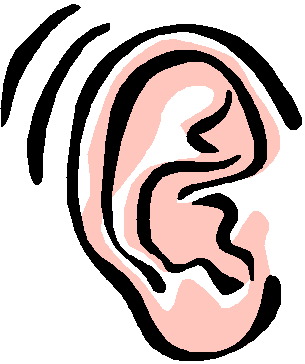 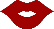 LANGUE ORALE : COMPREHENSION ET PRODUCTION                           Ce que j’en pense  Le maître pense           LANGUE ORALE : COMPREHENSION ET PRODUCTION                           Ce que j’en pense  Le maître pense           LANGUE ORALE : COMPREHENSION ET PRODUCTION                           Ce que j’en pense  Le maître pense           Je comprends les structures simples Je réponds à des questions simplesJe nommeJe peux décrire, je peux raconterJe m’exprime avec des mots-phrases Je m’exprime avec des phrases simples J’utilise les déterminantsJ’utilise les verbes conjuguésJe me suis approprié(e) des structures de phrases courantesJe dis de mémoire une poésie, un court texte (5 lignes)LANGUE ORALE : PHONOLOGIE 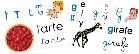 Ce que j’en pense  Le maître pense           Je sais frapper les syllabes (prérequis)Je peux reproduire les sons simplesJe peux reproduire les sons complexesJe perçois les phonèmes spécifiques du françaisJe peux reproduire les sons voyellesLANGUE ECRITE : PRODUCTION 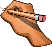 Ce que j’en pense  Le maître pense           Je peux reproduire un graphisme simpleJe peux reproduire un graphisme simple entre deux lignesJe sais écrire mon prénom en capitaleJe sais écrire mon prénom en cursiveJe sais écrire mon nom de familleJe forme mes lettres en cursive, j’écris sur les lignes (écriture spontanée) Je connais les correspondances graphiques des lettresJe peux recopier un mot, une phrase, un texte sans erreurJ’écris ou différencie les sons prochesJ’écris (sous la dictée, en écriture spontanée) les sons simplesJ’écris (sous la dictée, en écriture spontanée) les sons complexesJ’écris sous la dictée des mots courantsJ’écris sous la dictée une phrase simpleJe peux répondre à une question par une phrase très simple.Je peux écrire une phrase, quelques phrases pour légender, inventer une histoire…LANGUE ECRITE : COMPREHENSION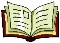 Ce que j’en pense  Le maître pense           Je reconnais une lettre dans ses différentes graphiesJe reconnais un mot dans différentes graphiesJe retrouve un mot semblable au modèleJe déchiffre des graphies simplesJe déchiffre des syllabes simplesJe déchiffre des syllabes complexesJe lis des mots simplesJe lis des phrases simplesJe peux associer un texte très simple de deux/trois phrases (majorité de mots connus) avec le bon dessin pour manifester ma compréhensionJe lis seul à voix haute un mot, une phrase, un très court texte LANGUE ECRITE : FONCTIONNEMENT DE LA LANGUECe que j’en pense  Le maître pense           Je sais reconnaître les lettres des chiffres, des signes et des dessinsJ’identifie un mot, une phrase, une ligneJ’identifier un nom, un verbe, un adjectif, un pronom personnelJe peux orthographier correctement des formes conjuguées (verbes du 1er groupe, verbe aller, verbe être, verbe avoir au présent ; quelques verbes usuels au futur, au passé composé les premières personnes)Je peux réaliser l’accord en genre, en nombre dans le groupe nominalJe respecte l’accord sujet /verbeLEXIQUE ETUDIELEXIQUE ETUDIELEXIQUE ETUDIELEXIQUE ETUDIELes couleurs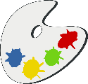 L’alphabetABCD ….Le matériel scolaire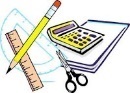 La date, les jours de la semaine, les mois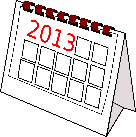 Les formules de politesse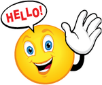 Le corps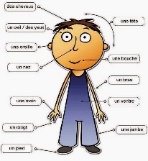 Les vêtements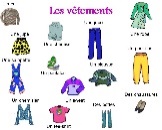 Les sports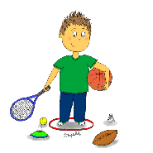 Le temps qui passe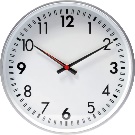 Les animauxLes fruits et légumes 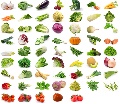 Les aliments, les repas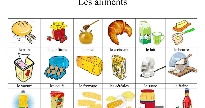 Les émotionsLes fêtes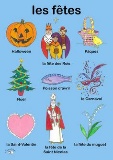 A compléter selon les sujets travaillésA compléter selon les sujets travaillésRemarques générales concernant le travail de l’élève :Signature de l’enseignant(e) :                                                     Signature des parents :